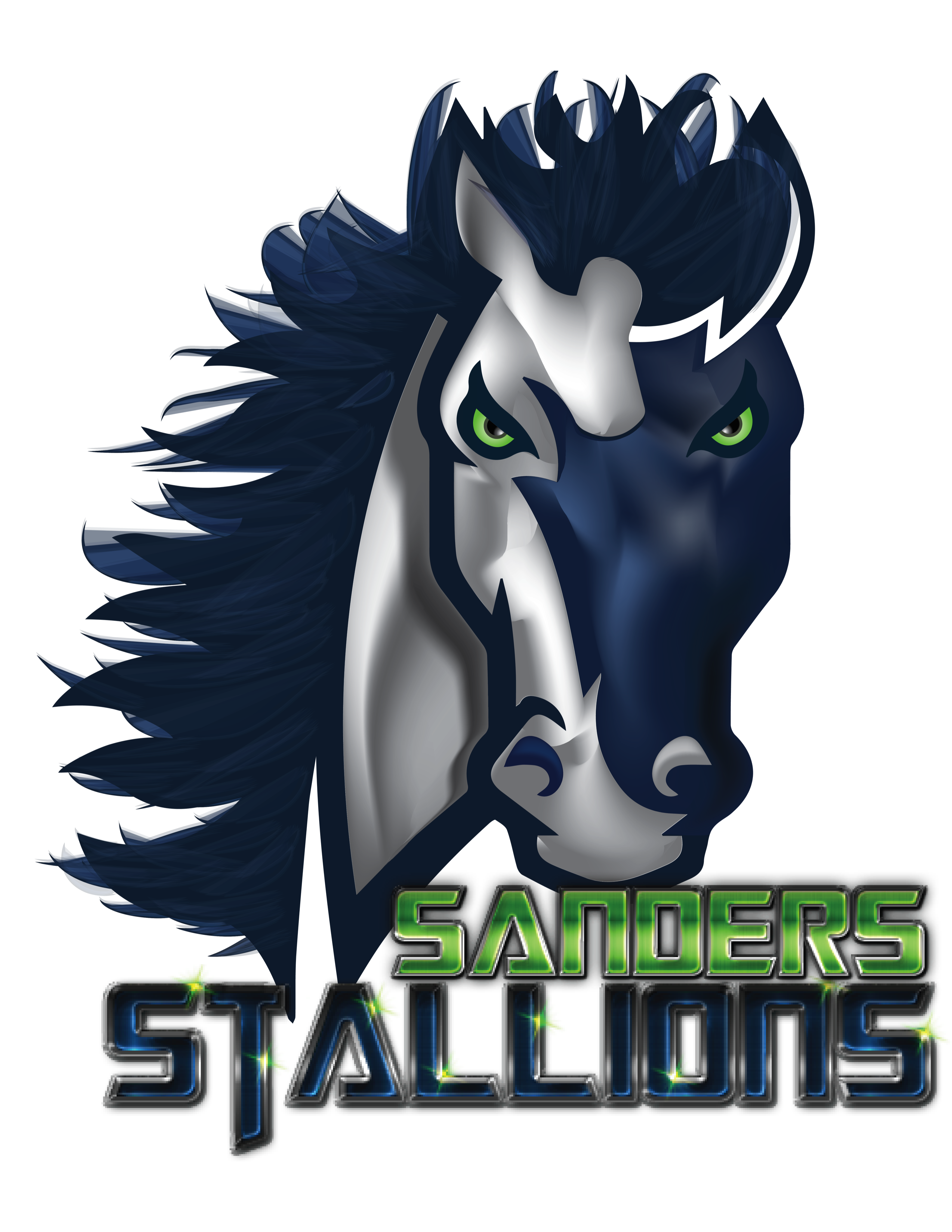 SMES Policy 1.2- Clinic ProceduresAny student that is not feeling well will be sent to the clinic. The clinic will make the determination if a parent needs to be called. Teachers/staff members will NOT be letting the parents know that their child is sick and in the clinic.*Updated on 6/17/2019